Сумська міська радаВиконавчий комітетРІШЕННЯУ зв’язку з кадровими змінами та на виконання Закону України «Про внесення змін до деяких законодавчих актів України» від 19 грудня 2017 року № 2249-VIII, керуючись частиною першою статті 52 Закону України «Про місцеве самоврядування в Україні», виконавчий комітет Сумської міської ради ВИРІШИВ:Внести зміни до рішення виконавчого комітету від 19.08.2014 
№ 376 «Про створення координаційної ради у справах ветеранів війни та праці, інвалідів»  (зі змінами), а саме: 1.1. Викласти додаток 1 до рішення у новій редакції (додаток до даного рішення).У назві та тексті рішення і додатках до нього слова «інвалід» замінити словами «особа з інвалідністю» у відповідному відмінку.Визнати таким, що втратило чинність рішення виконавчого комітету Сумської міської ради від 21.06.2016 № 314 «Про внесення змін до рішення виконавчого комітету Сумської міської ради від 19.08.2014 № 376 «Про створення координаційної ради у справах ветеранів війни та праці, інвалідів»  (зі змінами)».Організацію виконання рішення покласти на заступника міського голови з питань діяльності виконавчих органів ради Дмітрєвскую А.І.Міський голова								       О.М. ЛисенкоМасік 60-44-46Розіслати: Дмітрєвскій А.І., Масік Т.О., членам координаційної радиСкладкоординаційної ради у справах ветеранів війни та праці, осіб з інвалідністю 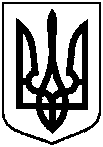 від 11.12.2018 № 671Про внесення змін до рішення виконавчого комітету Сумської міської ради від 19.08.2014 № 376 «Про створення координаційної ради у справах ветеранів війни та праці, інвалідів»  (зі змінами) Про внесення змін до рішення виконавчого комітету Сумської міської ради від 19.08.2014 № 376 «Про створення координаційної ради у справах ветеранів війни та праці, інвалідів»  (зі змінами) Додаток до рішення виконавчого комітетувід 11.12.2018 № 671Дмітрєвская Альона Іванівна-заступник міського голови з питань діяльності виконавчих органів ради, голова координаційної ради; КотлярАлла Іванівна-заступник директора департаменту соціального захисту населення Сумської міської ради - начальник управління у справах осіб з інвалідністю та соціального обслуговування громадян, заступник голови координаційної ради;БорисенкоНаталія Олександрівна-головний спеціаліст відділу з організації соціальних послуг та роботи з інститутами громадянського суспільства управління у справах осіб з інвалідністю та соціального обслуговування громадян департаменту соціального захисту населення Сумської міської ради, секретар координаційної ради.Члени ради:БондарєвМикола Олексійович- голова ради Сумської міської організації ветеранів (за згодою);ВихристюкМикола Вікторович- голова Ковпаківської районної медико-соціальної експертної комісії (за згодою);ВороновськийАнатолій Анатолійович- голова Сумської міської організації Українського товариства сліпих (за згодою);ГабОлег Володимирович- голова громадської організації інвалідів «Рука допомоги м. Суми» (за згодою);ГаліченкоІнна Федорівна-директор комунальної установи «Сумський міський територіальний центр соціального обслуговування (надання соціальних послуг) «Берегиня»;Продовження додатка ГрінкаОлександр Олександрович               -голова Сумського міського громадського об’єднання «Спортивний клуб інвалідів «Фенікс» (за згодою);КіпенкоНаталія Борисівна-головний спеціаліст відділу охорони здоров'я Сумської міської ради;Ковтун Олеся Володимирівна-в.о. голови Сумської міської організації Українського товариства глухих (за згодою);Мордванюк Олександр Васильович-директор комунальної установи «Центр обслуговування учасників бойових дій, учасників антитерористичної операції та членів їх сімей» Сумської міської ради;Рикун Володимир Ілліч-голова Сумської міської організації Української спілки ветеранів Афганістану (за згодою);СапожніковСергій Вячеславович-голова громадської організації «Товариство допомоги особам з інвалідністю внаслідок інтелектуальних порушень, «Феліцитас» (за згодою);СвириденкоМарина Миколаївна-директор комунальної установи Інклюзивно-ресурсний центр №1 Сумської міської ради;СлободянВолодимир Михайлович-голова Сумської міської організації інвалідів «Доля» (за згодою);ФрунзеЛюдмила Вікторівна-голова Сумської міської громадської організації дітей-інвалідів та молоді з ДЦП-візочників (з ураженням опорно-рухового апарату та центральної і периферичної нервової системи) «НАША РОДИНА»               (за згодою);ШиянВіталій Васильович-голова Ковпаківської організації ветеранів в місті Суми (за згодою);ШрамкоЛюдмила Михайлівна- голова Сумської міської громадської організації захисту прав та інтересів дітей з психофізичними вадами «Любисток» 
м. Суми (за згодою).Директор департаменту  соціального захисту населення Сумської міської радиТ.О. Масік